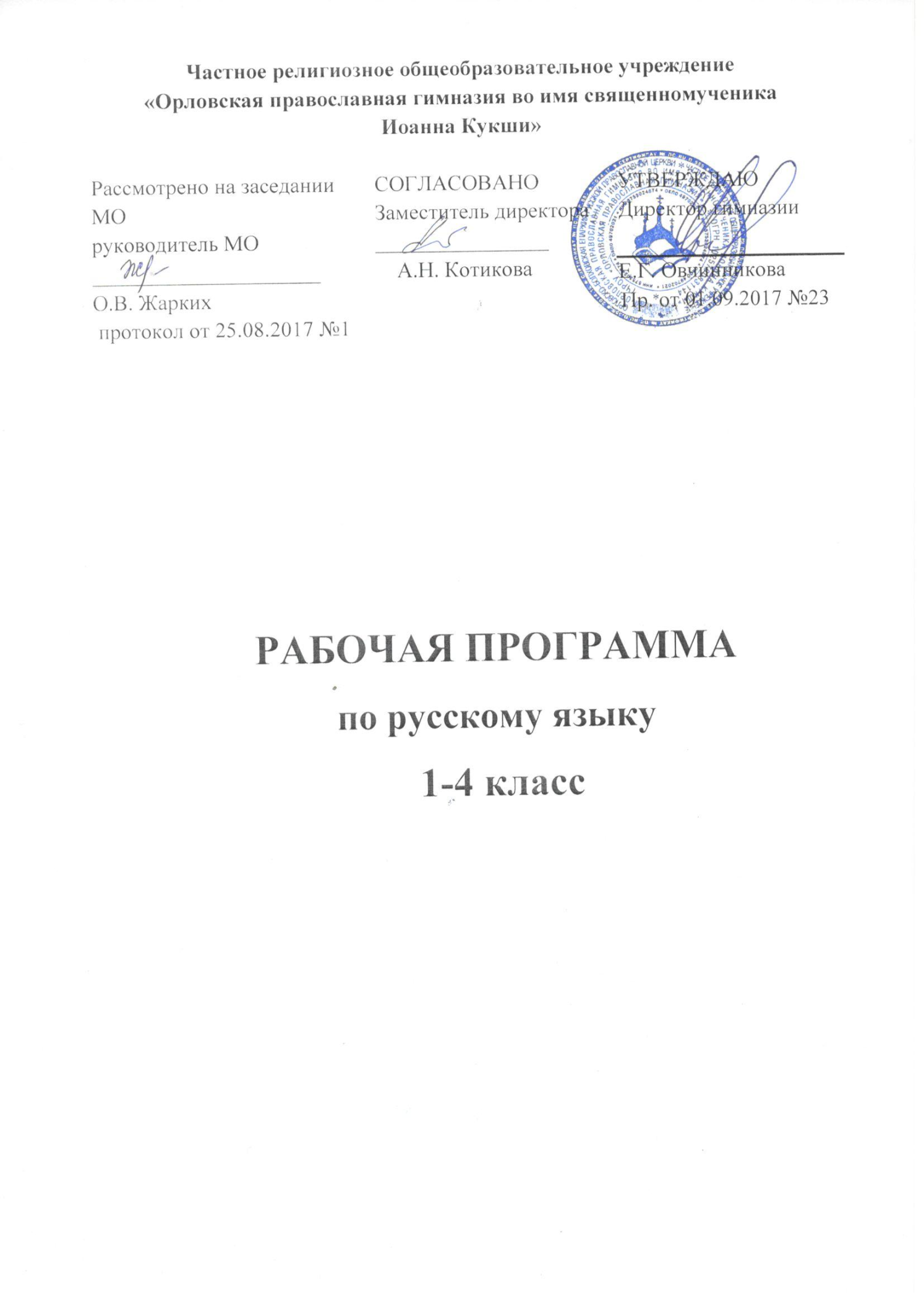 РАБОЧАЯ ПРОГРАММА по предмету: «РУССКИЙ ЯЗЫК» 1-4 классыРабочая программа по предмету «Русский язык» 1-4 классы разработана на основе Федерального государственного образовательного стандарта начального общего образования, Концепции духовно-нравственного развития и воспитания личности гражданина России, планируемых результатов начального общего образования; примерной программы начального общего образования по русскому языку для 1-4 классов (автор Канакина В.П.)На изучение русского языка в начальной школе отводится 690 ч. В 1-м классе – 165 ч (33 учебные недели, 5 ч в неделю): из них 115 ч (23 учебные недели) отводится урокам обучения письму в период обучения грамоте и 50 ч (10 учебных недель) – урокам русского языка. Во 2-4 классах на уроки русского языка отводится по 175 ч (5ч в неделю, 35 учебных недель).  Планируемые предметные результаты освоения курса «Русский язык» 1-4:1. Формирование первоначальных представлений о единстве и многообразии языкового и культурного пространства России, о языке как о главном языке русского человека. 2. Понимание обучающимися того, что язык представляет собой явление национальной культуры и основное средство человеческого общения.3. Сформировать положительное отношение к правильной устной и письменной речи как показателям общей культуры человека.4. Овладение первоначальными представлениями о нормах русского языка (орфоэпических, лексических, грамматических, орфографических, пунктуационных) и правилах речевого этикета. 5. Формирование умения ориентироваться в целях, задачах, средствах и условиях общения, выбирать адекватные языковые средства для успешного решения коммуникативных задач при составлении несложных монологических высказываний и письменных текстов. 6. Осознание безошибочного письма как одного из проявлений собственного уровня культуры, применение орфографических правил и правил постановки знаков препинания при записи собственных предложенных текстов, владение умением проверять написанное.7. Овладение учебными действиями с языковыми единицами и формирование умения использовать знания для решения познавательных, практических и коммуникативных задач. 8. Освоение первоначальных представлений о системе и структуре русского языка: фонетике, графике, орфоэпии и т. д.  9. Формирование умений опознавать и анализировать основные единицы языка, грамматические категории языка, употреблять единицы языка, употреблять адекватно ситуации речевого общения. СОДЕРЖАНИЕ КУРСА:Виды речевой деятельностиСлушание. Осознание цели и ситуации устного общения. Адекватное восприятие звучащей речи. Понимание на слух информации, содержащейся в предложенном тексте, определение основной мысли текста, передача его содержания по вопросам. Говорение. Выбор языковых средств в соответствии с целями и условиями для эффективного решения коммуникативной задачи. Практическое овладение диалогической формой речи. Овладение умениями начать, поддержать, закончить разговор, привлечь внимание и т. п. Практическое овладение устными монологическими высказываниями в соответствии с учебной задачей (описание, повествование, рассуждение). Овладение нормами речевого этикета в ситуациях учебного и бытового общения (приветствие, прощание, извинение, благодарность, обращение с просьбой). Соблюдение орфоэпических норм и правильной интонации.Чтение. Понимание учебного текста. Выборочное чтение с целью нахождения необходимого материала. Нахождение информации, заданной в тексте в явном виде. Формулирование простых выводов на основе информации, содержащейся в тексте. Интерпретация и обобщение содержащейся в тексте информации. Анализ и оценка содержания, языковых особенностей и структуры текста.Письмо. Овладение разборчивым аккуратным письмом с учётом гигиенических требований к этому виду учебной работы. Списывание, письмо под диктовку в соответствии с изученными правилами. Письменное изложение содержания прослушанного и прочитанного текстов (подробное, выборочное). Создание небольших собственных текстов (сочинений) по интересной детям тематике (на основе впечатлений, литературных произведений, сюжетных картин, серий картин, репродукций картин художников, просмотра фрагмента видеозаписи и т. п.).Систематический курсФонетика и орфоэпия. Различение гласных и согласных звуков. Нахождение в слове ударных и безударных гласных звуков. Различение мягких и твёрдых согласных звуков, определение парных и непарных по твёрдости-мягкости согласных звуков. Различение звонких и глухих согласных звуков, определение парных и непарных по звонкости-глухости согласных звуков. Определение качественной характеристики звука: гласный — согласный; гласный ударный — безударный; согласный твёрдый — мягкий, парный — непарный; согласный звонкий — глухой, парный — непарный. Деление слов на слоги. Слогообразующая роль гласных звуков. Словесное ударение и логическое (смысловое) ударение в предложениях. Словообразующая функция ударения. Ударение, произношение звуков и сочетаний звуков в соответствии с нормами современного русского литературного языка. Фонетический анализ слова.Графика. Различение звуков и букв. Обозначение на письме твёрдости и мягкости согласных звуков. Использование на письме разделительных ь и ъ.Установление соотношения звукового и буквенного состава слов типа стол, конь; в словах с йотированными гласными е, ё, ю, я; в словах с непроизносимыми согласными.Использование небуквенных графических средств: пробела между словами, знака переноса, красной строки (абзаца), пунктуационных знаков (в пределах изученного). Знание алфавита: правильное называние букв, их последовательность. Использование алфавита при работе со словарями, справочниками, каталогами. Лексика. Понимание слова как единства звучания и значения. Выявление слов, значение которых требует уточнения. Определение значения слова по тексту или уточнение значения с помощью толкового словаря. Представление об однозначных и многозначных словах, о прямом и переносном значении слова, о синонимах, антонимах, омонимах, фразеологизмах. Наблюдение за их использованием в тексте. Работа с разными словарями.Состав слова (морфемика). Овладение понятием «родственные (однокоренные) слова». Различение однокоренных слов и различных форм одного и того же слова. Различение однокоренных слов и синонимов, однокоренных слов и слов с омонимичными корнями. Выделение в словах с однозначно выделяемыми морфемами окончания, корня, приставки, суффикса (постфикса -ся), основы. Различение изменяемых и неизменяемых слов. Представление о значении суффиксов и приставок. Образование однокоренных слов помощью суффиксов и приставок. Сложные слова. Нахождение корня в однокоренных словах с чередованием согласных в корне. Разбор слова по составу.Морфология. Части речи; деление частей речи на самостоятельные и служебные.Имя существительное. Значение и употребление в речи. Различение имён существительных одушевлённых и неодушевлённых по вопросам кто? и что? Выделение имён существительных собственных и нарицательных. Различение имён существительных мужского, женского и среднего рода. Изменение существительных по числам. Начальная форма имени существительного. Изменение существительных по падежам. Определение падежа, в котором употреблено имя существительное. Различение падежных и смысловых (синтаксических) вопросов. Определение принадлежности имён существительных к 1, 2, 3-му склонению. Словообразование имён существительных. Морфологический разбор имён существительных.Имя прилагательное. Значение и употребление в речи. Изменение прилагательных по родам, числам и падежам, кроме прилагательных на -ий, -ья, -ов, -ин. Зависимость формы имени прилагательного от формы имени существительного. Начальная форма имени прилагательного. Словообразование имён прилагательных. Морфологический разбор имён прилагательных.Местоимение. Общее представление о местоимении. Личные местоимения. Значение и употребление в речи. Личные местоимения 1, 2, 3-го лица единственного и множественного числа. Склонение личных местоимений.Числительное. Общее представление о числительных. Значение и употребление в речи количественных и порядковых числительных.Глагол. Значение и употребление в речи. Неопределённая форма глагола. Различение глаголов, отвечающих на вопросы что сделать? и что делать? Изменение глаголов по временам: настоящее, прошедшее, будущее время. Изменение глаголов по лицам и числам в настоящем и будущем времени (спряжение). Способы определения І и ІІ спряжения глаголов (практическое овладение). Изменение глаголов прошедшего времени по родам и числам. Возвратные глаголы. Словообразование глаголов от других частей речи. Морфологический разбор глаголов.Наречие. Значение и употребление в речи.Предлог. Знакомство с наиболее употребительными предлогами. Функция предлогов: образование падежных форм имён существительных и местоимений. Отличие предлогов от приставок.Союз. Союзы и, а, но, их роль в речи. Частица. Частица не, её значение.Синтаксис. Различение предложения, словосочетания, слова (осознание их сходства и различия). Определение в словосочетании главного и зависимого слов при помощи вопроса. Различение предложений по цели высказывания: повествовательные, вопросительные и побудительные; по эмоциональной окраске (интонации): восклицательные и невосклицательные.Простое предложение. Нахождение главных членов предложения: подлежащее и сказуемое. Различение главных и второстепенных членов предложения. Установление связи (при помощи смысловых вопросов) между словами в словосочетании и предложении. Предложения распространённые и нераспространённые. Синтаксический анализ простого предложения с двумя главными членами.Нахождение однородных членов и самостоятельное составление предложений с ними без союзов и с союзами и, а, но. Использование интонации перечисления в предложениях с однородными членами. Нахождение в предложении обращения (в начале, в середине или в конце предложения).Сложное предложение (общее представление). Различение простых и сложных предложений.Орфография и пунктуация. Формирование орфографической зоркости, использование разных способов проверки орфограмм в зависимости от места орфограммы в слове. Использование орфографического словаря.Применение правил правописания и пунктуации:• сочетания жи—ши, ча—ща, чу—щу в положении под ударением;• сочетания чк—чн, чт, нч, щн и др.; • перенос слов;• прописная буква в начале предложения, в именах собственных;• проверяемые безударные гласные в корне слова;• парные звонкие и глухие согласные в корне слова;• непроизносимые согласные;• непроверяемые гласные и согласные в корне слова (на ограниченном перечне слов); (непроверяемые буквы-орфограммы гласных и согласных звуков в корне слова• гласные и согласные в неизменяемых на письме приставках;• разделительные ъ и ь;• мягкий знак после шипящих на конце имён существительных (речь, рожь, мышь);• соединительные о и е, в сложных словах (самолёт, вездеход)• е и и в суффиксах имен существительных (ключик — ключика, замочек-замочка).• безударные падежные окончания имён существительных (кроме существительных на -мя, -ий, -ье, -ия, -ов, -ин);• безударные падежные окончания имён прилагательных; • раздельное написание предлогов с именами существительными;• раздельное написание предлогов с личными местоимениями;• раздельное написание частицы не с глаголами;• мягкий знак после шипящих на конце глаголов во 2-м лице единственного числа (читаешь, учишь);• мягкий знак в глаголах в сочетании -ться;• безударные личные окончания глаголов;• раздельное написание предлогов с другими словами;• знаки препинания в конце предложения: точка, вопросительный и восклицательные знаки;• знаки препинания (запятая) в предложениях с однородными членами;• запятая при обращении в предложениях;• запятая между частями в сложном предложении.Развитие речи. Осознание ситуации общения: с какой целью, с кем и где происходит общение?Практическое овладение диалогической формой речи. Выражение собственного мнения, его аргументация с учётом ситуации общения. Овладение умениями ведения разговора (начать, поддержать, закончить разговор, привлечь внимание и т.п.). Овладение нормами речевого этикета в ситуациях учебного и бытового общения (приветствие, прощание, извинение, благодарность, обращение с просьбой), в том числе при обращении с помощью средств ИКТ.Практическое овладение монологической формой речи. Умение строить устное монологическое высказывание на определённую тему с использованием разных типов речи (описание, повествование, рассуждение). Текст. Признаки текста. Смысловое единство предложений в тексте. Заглавие текста.Последовательность предложений в тексте.Последовательность частей текста (абзацев).Комплексная работа над структурой текста: озаглавливание, корректирование порядка предложений и частей текста (абзацев). План текста. Составление планов к заданным текстам. Создание собственных текстов по предложенным и самостоятельно составленным планам.Типы текстов: описание, повествование, рассуждение, их особенности. Знакомство с жанрами письма и поздравления.Создание собственных текстов и корректирование заданных текстов с учётом точности, правильности, богатства и выразительности письменной речи; использование в текстах синонимов и антонимов.Знакомство с основными видами изложений и сочинений (без заучивания учащимися определений): изложение подробное и выборочное, изложение с элементами сочинения; сочинение-повествование, сочинение-описание, сочинение-рассуждение.ВИДЫ ДЕЯТЕЛЬНОСТИ НА УРОКАХ РУССКОГО ЯЗЫКА:На уроках русского языка в 3-м классе используются такие виды деятельности, как:самостоятельная работа, разнообразные виды диктантов (выборочные, словарные и т. д.); работы с текстом (ПИСЬМО СОЧИНЕНИЙ, ИЗЛОЖЕНИЙ);тестирование, позволяющее определить текущий и итоговый уровень знаний; работу с таблицами и опорными схемами, кластерами, которые используются в качестве наглядного материала;ПОДГОТОВКА и ВЫСТУПЛЕНИЕ с ПРОЕКТАМИ и т.д.Формы учебных занятий на уроках русского языка:фронтальная работа (обмен информацией между учителем и детьми);групповая (парная) форма обучения (с помощью учебника, карточек, классной доски);индивидуальная форма обучения (организация самостоятельной работы), работа с учебником, выполнение самостоятельных и контрольных заданий, устный ответ у доски, индивидуальное сообщение новой для класса информации;коллективная форма организации обучения (учащиеся самостоятельно организуют и проводят фрагменты уроков или весь урок).Учебники и методические пособия по курсу «Русский язык. 1-4 класс» по программе «Школа России»:Учебники:Обучение грамоте:Горецкий В.Г. и др. Азбука. Учебник. 1 класс. В 2-х частях.Русский язык:Канакина В.П. Горецкий В.Г. Русский язык. Учебник. 1-4 класс. В 2-х частях.Рабочие тетради:Канакина В.П. Русский язык. Рабочая тетрадь. 1-4 класс. В 2-х частях. Прописи:Горецкий В.Г. Федосова Н.А. Прописи 1-4. Методические пособия:3. Канакина В.П., Фомичёва Г.А. Русский язык. Методическое пособие. 1-4 классы.4. Канакина В.П., Щёголева Г.С. Русский язык. Сборник диктантов и самостоятельных работ: 1-4 классы.5. Электронное приложение к учебнику «Русский язык», 1-4 классы. (диск СD-ROM).КАЛЕНДАРНО-ТЕМАТИЧЕСКОЕ ПЛАНИРОВАНИЕпо предмету «РУССКИЙ ЯЗЫК»1 класс (50 часов после курса «Обучение письму»)КАЛЕНДАРНО-ТЕМАТИЧЕСКОЕ ПЛАНИРОВАНИЕпо предмету «РУССКИЙ ЯЗЫК»2 класс (175 ч, 5 ч в неделю, 35 учебных недель)КАЛЕНДАРНО-ТЕМАТИЧЕСКОЕ ПЛАНИРОВАНИЕпо предмету «РУССКИЙ ЯЗЫК»3 класс (175 ч, 5 ч в неделю, 35 учебных недель)КАЛЕНДАРНО-ТЕМАТИЧЕСКОЕ ПЛАНИРОВАНИЕпо предмету «РУССКИЙ ЯЗЫК»4 класс (175 ч, 5 ч в неделю, 35 учебных недель)№ урокаТематическое планированиеКол-во уроковДатаДатаДата№ урокаТематическое планированиеКол-во уроковпо планупо плануфактич-яНаша речь (2ч)Наша речь (2ч)Наша речь (2ч)Наша речь (2ч)Наша речь (2ч)Наша речь (2ч)1Знакомство с учебником «Русский язык». Наша речь. Её значение в жизни людей. Понятия: речь, слушание, говорение, чтение, письмо, речь про себя. 12Язык и речь. Устная и письменная речь (общее представление). Русский язык – родной язык русского народа. Русский язык – государственный язык нашей страны, Российской Федерации. Понятия: письменная речь, устная речь, родной язык, государственный язык.Словарь: русский язык.1Текст, предложение, диалог (3ч)Текст, предложение, диалог (3ч)Текст, предложение, диалог (3ч)Текст, предложение, диалог (3ч)Текст, предложение, диалог (3ч)3Текст и предложение. Смысловая связь предложений в тексте. Заголовок текста. Понятия: текст, заголовок текста. 14Предложение как группа слов, выражающая законченную мысль. Связь слов в предложении. Оформление предложений в устной и письменной речи. Понятия: предложение, законченная мысль.Словарь: ворона, воробей.15Диалог. Оформление предложений в диалогической речи. Знаки препинания конца предложения. Понятия: диалог, знак тире (-), знаки конча предложения (.!?)1Слова, слова, слова… (4ч)Слова, слова, слова… (4ч)Слова, слова, слова… (4ч)Слова, слова, слова… (4ч)Слова, слова, слова… (4ч)Слова, слова, слова… (4ч)6Слово как единица языка и речи. Слово как единство звучания и значения. Роль слов в речи. Составление текста по рисунку и опорным словам. Понятия: слово, значение слова.17Слова-названия предметов и явлений, слова-названия признаков предметов, слова-названия действий предметов. Вопросы, на которые отвечают эти слова. Тематические группы слов. Словарь: слова-названия предметов, слова-названия признаков предметов, слова-названия действий предметов.18Тематические группы слов. Слова-названия предметов, отвечающих на вопрос кто? и что? Вежливые слова. Понятия: вежливые слова.19Однозначные и многозначные слова. Слова близкие и противоположные по значению. Словари русского языка. Понятия: однозначные, многозначные слова, слова, близкие и противоположные по значению.Словарь: пенал, карандаш.1Слово и слог. Ударение (5ч) Слово и слог (2ч)Слово и слог. Ударение (5ч) Слово и слог (2ч)Слово и слог. Ударение (5ч) Слово и слог (2ч)Слово и слог. Ударение (5ч) Слово и слог (2ч)Слово и слог. Ударение (5ч) Слово и слог (2ч)Слово и слог. Ударение (5ч) Слово и слог (2ч)10Слог как минимальная произносительная единица. Слогообразующая роль гласных. Деление слов на слоги. Понятия: слог.СЛОВАРНЫЙ ДИКТАНТ№11111Слово и слог. Выделение слогов в слове. Анализ слоговых моделей слов.Словарь: лисица.11Перенос слов (2ч)Перенос слов (2ч)Перенос слов (2ч)Перенос слов (2ч)Перенос слов (2ч)Перенос слов (2ч)12Перенос слов. Правила переноса слов с одной строки на другую. Понятия: перенос слов.1113Правила переноса слов с одной строки на другую. Упражнение в переносе слов. 11Ударение (1ч)Ударение (1ч)Ударение (1ч)Ударение (1ч)Ударение (1ч)Ударение (1ч)14Ударение. Способы выделения ударения. Графическое обозначение ударения. Ударные и безударные слоги. Работа с «Орфоэпическим словарём».  Словообразующая роль ударения. Понятия: ударение, ударный слог, безударный слог, орфоэпический словарь. Словарь: сорока.11Звуки и буквы (34ч)Звуки и буквы (2ч)Звуки и буквы (34ч)Звуки и буквы (2ч)Звуки и буквы (34ч)Звуки и буквы (2ч)Звуки и буквы (34ч)Звуки и буквы (2ч)Звуки и буквы (34ч)Звуки и буквы (2ч)Звуки и буквы (34ч)Звуки и буквы (2ч)15Звуки и буквы. Смыслоразличительная роль звуков и букв в слове.Понятия: звук, буква.Словарь: собака.1116Звуки и буквы. Условные обозначения звуков. Словарь: весело, пальто.11Русский алфавит, или Азбука (2ч)Русский алфавит, или Азбука (2ч)Русский алфавит, или Азбука (2ч)Русский алфавит, или Азбука (2ч)Русский алфавит, или Азбука (2ч)Русский алфавит, или Азбука (2ч)17Русский алфавит, или Азбука. Значение алфавита.Понятия: алфавит.Словарь: хорошо.1118Алфавит. Алфавитный порядок слов. Использование алфавита при работе со словарём. Словарь: ученик, ученица, учитель.11Гласные звуки (3ч)Гласные звуки (3ч)Гласные звуки (3ч)Гласные звуки (3ч)Гласные звуки (3ч)Гласные звуки (3ч)19Гласные звуки. Буквы, обозначающие гласные звуки. Смыслоразличительная роль гласных звуков и букв, обозначающих гласные звуки. Понятия: гласный звук, буква, обозначающая гласный звук.СЛОВАРНЫЙ ДИКТАНТ№21120Гласные звуки и буквы, обозначающие гласные звуки. Буквы е, ё, ю, я и их функции в слове. Слогообразующая и смыслоразличительная роль гласных звуков. Словарь: деревня.1121Слова с буквой э. Слова с буквой э, которые пришли в наш язык из других языков. Словарь иностранных слов. Понятия: словарь иностранных слов.11Ударные и безударные гласные звуки (5ч)Ударные и безударные гласные звуки (5ч)Ударные и безударные гласные звуки (5ч)Ударные и безударные гласные звуки (5ч)Ударные и безударные гласные звуки (5ч)Ударные и безударные гласные звуки (5ч)22Ударные и безударные гласные звуки. Знакомство с памяткой 2 «Как определить в слове ударный и безударный гласный звук». Наблюдение над обозначением гласных звуков буквами в ударных и безударных слогах. Понятия: ударный гласный звук, безударный гласный звук.1123Обозначение гласных звуков буквами в ударных и безударных слогах. Особенности проверочного и проверяемого слов. Понятия: проверяемое слово, проверочное слово.1124Обозначение гласных звуков буквами в ударных и безударных слогах. Планирование учебных действий при подборе проверочного слова путём изменения формы слова. Словарь: петух.1125Обозначение гласных звуков буквами в ударных и безударных слогах. Наблюдение над единообразным написанием буквы безударного гласного звука в одинаковой части (корне) однокоренных слов.  Знакомство с «Орфографическим словарём».Понятия: орфографический словарь.Словарь: заяц.1126Наблюдение над словами, в которых написание буквы, обозначающей безударный гласный звук, проверить нельзя. Составление устного рассказа по рисунку и по опорным словам. Проверочный диктант №1.Словарь: корова, молоко.11Согласные звуки (2ч)Согласные звуки (2ч)Согласные звуки (2ч)Согласные звуки (2ч)Согласные звуки (2ч)Согласные звуки (2ч)27Согласные звуки и букв, обозначающие согласные звуки. Проверочный словарный диктант№3.Понятия: согласный звук, буква, обозначающая согласный звук.1128Согласные звуки и букв, обозначающие согласные звуки. Удвоенные согласные. Перенос слов с удвоенными согласными. Понятия:  удвоенная согласная.Словарь: класс (классный).11Буквы Й и И (1ч)Буквы Й и И (1ч)Буквы Й и И (1ч)Буквы Й и И (1ч)Буквы Й и И (1ч)Буквы Й и И (1ч)29Буквы й, и. Звуки [й], [и]. Перенос слов с буквой й. Словарь: дежурный.11Твёрдые и мягкие согласные звуки (3ч)Твёрдые и мягкие согласные звуки (3ч)Твёрдые и мягкие согласные звуки (3ч)Твёрдые и мягкие согласные звуки (3ч)Твёрдые и мягкие согласные звуки (3ч)Твёрдые и мягкие согласные звуки (3ч)30Твёрдые и мягкие согласные звуки. Буквы для обозначения твёрдых и мягких согласных звуков. Смыслоразличительная роль согласных звуков.  Понятия: твёрдый согласный звук, мягкий согласный звук.1131Парные и непарные по твёрдости-мягкости согласные звуки и их обозначение на письме буквами.Понятия:  парные согласные звуки по твёрдости-мягкости, непарные согласные звуки.Словарь: ребята.1132Твёрдые и мягкие согласные звуки и их обозначение на письме буквами.Понятия: буквы, указывающие на мягкость согласного звука. 11Мягкий знак (ь) (2ч)Мягкий знак (ь) (2ч)Мягкий знак (ь) (2ч)Мягкий знак (ь) (2ч)Мягкий знак (ь) (2ч)Мягкий знак (ь) (2ч)33Буква «мягкий знак» как показатель мягкости согласного звука. Понятия: мягкий знак как показатель мягкости согласного звука.1134Обозначение мягкости согласного звука на конце слова и в середине слова буквой «мягкий знак». Перенос слов с буквой ь. Правописание слов с ь. Работа с текстом: составление текста из деформированных предложений с опорой на рисунок.СЛОВАРНЫЙ ДИКТАНТ№411Глухие и звонкие согласные звуки (4ч)Глухие и звонкие согласные звуки (4ч)Глухие и звонкие согласные звуки (4ч)Глухие и звонкие согласные звуки (4ч)Глухие и звонкие согласные звуки (4ч)Глухие и звонкие согласные звуки (4ч)35Особенности глухих и звонких согласных звуков.  Понятия: звонкий согласный звук, глухой согласный звук.Парные звонкие и глухие согласные. Непарные по глухости-звонкости согласные звуки. Наблюдение над произнесением парных по глухости-звонкости согласных звуков на конце слов.Словарь: парные по глухости-звонкости согласные звуки, непарные по глухости-звонкости согласные звуки. 1136Наблюдение над обозначением парных по глухости-звонкости согласных звуков буквами на конце слов. Особенности проверочных и проверяемых слов для парных согласных. Понятия: проверяемое слово, проверочное слово. 1137Обозначение буквой парного по глухости-звонкости согласного звука на конце слова. Планирование учебных действий при подборе проверочного слова путём изменения формы слова. Словарь: медведь.1138Правописание слов с парным по глухости-звонкости согласным звуком на конце слова. Наблюдение над единообразным написанием буквы парного по глухости-звонкости согласного звука в одинаковой части однокоренных слов и форм одного и того же слова. Работа с текстом: определение темы, главной мысли, выбор из текста части, соответствующей данным рисункам. Проверочный диктант №211Шипящие согласные звуки (1ч)Шипящие согласные звуки (1ч)Шипящие согласные звуки (1ч)Шипящие согласные звуки (1ч)Шипящие согласные звуки (1ч)Шипящие согласные звуки (1ч)39Шипящие согласные звуки. Непарные твёрдые и непарные мягкие шипящие звуки. Буквы, обозначающие шипящие согласные звуки. Понятия: шипящий согласный звук, непарный мягкий согласный звук, непарный твёрдый согласный звук. Словарь: работа, рабочий, работать.11Проект «Скороговорки».Буквосочетания ЧК, ЧН, ЧТ (1ч)Буквосочетания ЧК, ЧН, ЧТ (1ч)Буквосочетания ЧК, ЧН, ЧТ (1ч)Буквосочетания ЧК, ЧН, ЧТ (1ч)Буквосочетания ЧК, ЧН, ЧТ (1ч)Буквосочетания ЧК, ЧН, ЧТ (1ч)40Слова с буквосочетаниями чк, чн, чт. Произношение слов с буквосочетаниями с чн и чт в соответствии с нормами литературного произношения. Работа с «Орфоэпическим словарём».Понятия: буквосочетание. Словарь: девочка.11Буквосочетания ЖИ-ШИ, ЧА-ЩА, ЧУ-ЩУ (2ч)Буквосочетания ЖИ-ШИ, ЧА-ЩА, ЧУ-ЩУ (2ч)Буквосочетания ЖИ-ШИ, ЧА-ЩА, ЧУ-ЩУ (2ч)Буквосочетания ЖИ-ШИ, ЧА-ЩА, ЧУ-ЩУ (2ч)Буквосочетания ЖИ-ШИ, ЧА-ЩА, ЧУ-ЩУ (2ч)Буквосочетания ЖИ-ШИ, ЧА-ЩА, ЧУ-ЩУ (2ч)41Буквосочетания ЖИ-ШИ, ЧА-ЩА, ЧУ-ЩУ. Правило правописания буквосочетаний ЖИ-ШИ, ЧА-ЩА, ЧУ-ЩУ. Понятия: шипящие согласные звуки.Словарь: машина.1142Правописание слов с буквосочетаниями жи-ши. Понятия: непарный твёрдый шипящий звук. Правописание слов с буквосочетаниями ча-ща, чу-щу.Понятия: непарный мягкий шипящий звук. Проверочный диктант №3.11Заглавная буква в словах (2ч)Заглавная буква в словах (2ч)Заглавная буква в словах (2ч)Заглавная буква в словах (2ч)Заглавная буква в словах (2ч)Заглавная буква в словах (2ч)43Заглавная буква. Понятия: заглавная буква.Словарь: Москва.Заглавная буква в именах, отчествах, фамилиях людей, в географических названиях. Понятия: имя, отчество, фамилия.СЛОВАРНЫЙ ДИКТАНТ№5.1144Заглавная буква в кличках животных. Понятия: названия животных, клички животных. 11Проект «Сказочная страничка».Повторение (1ч)Повторение (1ч)Повторение (1ч)Повторение (1ч)Повторение (1ч)Повторение (1ч)45-50Повторение изученного материала. 66№ урокаТема урокаКол-во часовДАТА по плануДАТА факт.1 ЧЕТВЕРТЬ (47 часов)1 ЧЕТВЕРТЬ (47 часов)1 ЧЕТВЕРТЬ (47 часов)1 ЧЕТВЕРТЬ (47 часов)1 ЧЕТВЕРТЬ (47 часов)1Знакомство с учебником «Русский язык» (2 класс). Виды речи.12Наша речь. Что можно узнать о человеке по его речи?13Диалог и монолог.14 Что такое текст? Тема текста. 15Главная мысль текста.16Части текста.17Предложение как единица речи, его назначение и признаки. КОНТРОЛЬНОЕ СПИСЫВАНИЕ!!!18Связь слов в предложении.19Логическое (смысловое) ударение в предложении. 110Главные члены предложения (основа предложения).111Второстепенные члены предложения.112Подлежащее и сказуемое – главные члены предложения.213Подлежащее и сказуемое – главные члены предложения.214Распространенные и нераспространённые предложения. 115Связь слов в предложении. 116РАЗВИТИЕ РЕЧИ. Сочинение по репродукции картины И.С. Остроухова «Золотая осень».117Связь слов в предложении. Обобщение и систематизация знаний о предложении. 118Слово и его лексическое значение. Словарный диктант.119Слово как общее название многих однородных предметов. Тематические группы слов. 120Однозначные и многозначные слова. 121Прямое и переносное значение слов. 122Синонимы.123Антонимы.124Синонимы и антонимы (обобщение знаний). 125РАЗВИТИЕ РЕЧИ. Изложение текста.126Родственные слова.127Родственные слова и синонимы. Родственные слова и слова с омонимичными корнями. Однокоренные слова. Корень слова. 128Однокоренные слова. Корень слова. Единообразное написание корня в однокоренных словах. 129Однокоренные слова. Корень слова. 130Слог как минимальная произносительная единица.131Ударение. Словарный диктант.132Ударение. 133Перенос слов по слогам. 234Перенос слов по слогам. 235РАЗВИТИЕ РЕЧИ. Сочинение по серии сюжетных рисунков, вопросам и опорным словам.136-37Звуки и буквы. 236-37Звуки и буквы. 238Русский алфавит, или Азбука. 139Использование алфавита при работе со словарями. 140Употребление прописной  (заглавной) буквы. РАЗВИТИЕ РЕЧИ. Сочинение по репродукции картины З.Е. Серебряковой «За обедом».141Гласные звуки.142Гласные звуки. Слова с буквой э. Проверочная работа.143Правописание слов с безударным гласным звуком в корне. Ударные и безударные гласные звуки. 144Правило обозначения буквой безударного гласного звука. 145Способы проверки написания буквы, обозначающей безударный гласный звук в корне слова.146Контрольный диктант (с грамматическим заданием). 147Работа над ошибками. Словарный диктант.12 ЧЕТВЕРТЬ (35 часов)2 ЧЕТВЕРТЬ (35 часов)2 ЧЕТВЕРТЬ (35 часов)2 ЧЕТВЕРТЬ (35 часов)2 ЧЕТВЕРТЬ (35 часов)48Правописание слов с безударным гласным звуком в корне слова.349Правописание слов с безударным гласным звуком в корне слова.350Правописание слов с безударным гласным звуком в корне слова.351Буквы безударных гласных корня, которые надо запомнить.152Правописание словарных слов.153Представление об орфограмме. Проверяемые и непроверяемые орфограммы. Проверочная работа.154Правописание слов с проверяемыми и непроверяемыми орфограммами. 155Контрольно-проверочный диктант (с грамматическим заданием).156РАЗВИТИЕ РЕЧИ. Сочинение по репродукции картины С.А. Тутунова «Зима пришла. Детство».157Работа над ошибками, допущенными в диктанте и сочинении.  Словарный диктант.158Согласные звуки. 159Согласный звук [й’] и буква й (и краткое). 160Слова с удвоенными согласными.161РАЗВИТИЕ РЕЧИ. Сочинение по репродукции картины А.С. Степанова «Лоси».162Работа над ошибками, допущенными в сочинении. Подготовка к выполнению проекта «И в шутку и всерьёз». 1ПРОЕКТ «И в шутку и всерьёз».63Твёрдые и мягкие согласные звуки и буквы для их обозначения. 264Твёрдые и мягкие согласные звуки и буквы для их обозначения. 265Мягкий знак как показатель мягкости согласного звука на письме.166Правописание слов с мягким знаком на конце и в середине перед согласным. 167Правописание слов с мягким знаком на конце и в середине перед согласным. Словарный диктант.1ПРОЕКТ «Пишем письмо».68Буквосочетания с шипящими звуками.169Правописание в словах буквосочетаний ЧК, чн, чт, щн, нч.170Правописание в словах буквосочетаний ЧК, чн, чт, щн, нч и других изученных орфограмм. 171Подготовка к осуществлению проекта «Рифма».1ПРОЕКТ «Рифма».72Буквосочетания жи-ши, ча-ща, чу-щу. 173Правописание буквосочетаний жи-ши, ча-ща, чу-щу в словах. 274Правописание буквосочетаний жи-ши, ча-ща, чу-щу в словах. 275Объяснительный проверочный диктант. 176Звонкие и глухие согласные звуки.177Правописание слов с парным по глухости-звонкости согласным на конце или перед согласным. Словарный диктант.178Правописание слов с парным по глухости-звонкости согласным на конце или перед согласным. Особенности проверочного и проверяемого слова. Проверочная работа.179Правописание слов с парным по глухости-звонкости согласным на конце или перед согласным.280Правописание слов с парным по глухости-звонкости согласным на конце или перед согласным.281Контрольный диктант (с грамматическим заданием).182Работа над ошибками, допущенными в диктанте.13 ЧЕТВЕРТЬ (49 часов)3 ЧЕТВЕРТЬ (49 часов)3 ЧЕТВЕРТЬ (49 часов)3 ЧЕТВЕРТЬ (49 часов)3 ЧЕТВЕРТЬ (49 часов)83Правописание слов с парным по глухости-звонкости согласным на конце слова или перед согласным. 384Правописание слов с парным по глухости-звонкости согласным на конце слова или перед согласным. 385Правописание слов с парным по глухости-звонкости согласным на конце слова или перед согласным. 386Обобщение знаний об изученных правилах письма. 187Обобщение знаний об изученных правилах письма. РАЗВИТИЕ РЕЧИ. Изложение текста по вопросам.188Работа над ошибками, допущенными в изложении. Обобщение знаний об изученных правилах письма. Словарный диктант.189Проверочная работа.190Работ над ошибками, допущенными в проверочной работе. 191Разделительный мягкий знак.92Правописание слов с разделительным мягким знаком.293Правописание слов с разделительным мягким знаком.294Правописание слов с разделительным мягким знаком и другими изученными орфограммами.  195Контрольный диктант (с грамматическим заданием). 196Работа над ошибками, допущенными в диктанте. Части речи.197Употребление частей речи в тексте.198Имя существительное как часть речи: значение и употребление в речи. Словарный диктант.299Имя существительное как часть речи: значение и употребление в речи. Словарный диктант.2100Одушевлённые и неодушевлённые имена существительные. 1101Неодушевлённые имена существительные.1102Одушевленные и неодушевленные имена существительные.1103Собственные и нарицательные имена существительные.1104Правописание собственных имён существительных. 2105Правописание собственных имён существительных. 2106Правописание собственных имён существительных. Названия и клички животных. 1107Правописание собственных имён существительных. Географические названия.1108Единственное и множественное число имён существительных.1109Изменение имён существительных по числам.1110Число имён существительных. Имена существительные употребляющиеся только в одном числе: единственном или множественном.1111Обобщение знаний об имени существительном. Словарный диктант.1112РАЗВИТИЕ РЕЧИ. Подробное изложение повествовательного текста. 1113Контрольный диктант (с грамматическим заданием).1114Проверочная работа.1115Глагол, как часть речи. Значение глагола в речи.1116Значение глаголов в речи.1117Признаки глагола.1118РАЗВИТИЕ РЕЧИ. Сочинение по репродукции картины А.К. Саврасова «Грачи прилетели». 1119Единственное и множественное число глаголов.2120Единственное и множественное число глаголов.2121Правописание частицы НЕ с глаголами. 1122Обобщение знаний о глаголе. Словарный диктант.2123Обобщение знаний о глаголе. Словарный диктант.2124Текст-повествование и роль в нём глаголов.1125Текст-повествование. Составление текста-повествования на заданную тему.1126Проверочная работа.1127Имя прилагательное, как часть речи: значение и употребление в речи. Связь имени прилагательного с именем существительным.3128Имя прилагательное, как часть речи: значение и употребление в речи. Связь имени прилагательного с именем существительным.3129Имя прилагательное, как часть речи: значение и употребление в речи. Связь имени прилагательного с именем существительным.3130Контрольный диктант (с грамматическим заданием).1131Работа над ошибками, допущенными в диктанте. Употребление в речи имён прилагательных.14 ЧЕТВЕРТЬ (44 часов)4 ЧЕТВЕРТЬ (44 часов)4 ЧЕТВЕРТЬ (44 часов)4 ЧЕТВЕРТЬ (44 часов)4 ЧЕТВЕРТЬ (44 часов)132Имя прилагательное как часть речи: значение и употребление в речи. Связь имени прилагательного с именем существительным. Сравнение как одно из выразительных средств языка.1133Единственное и множественное число имён прилагательных. Изменение имён прилагательных по числам.1134Единственное и множественное число имён прилагательных. Словарный диктант.1135Текст-описание и роль в нём имён прилагательных.1136Текст-описание и роль в нём имён прилагательных.1137Составление текста-описания.1138Обобщение знаний об имени прилагательном. РАЗВИТИЕ РЕЧИ. Составления текста-описания по репродукции картины Ф.П. Толстого «Букет цветов, бабочка и птичка».1139Проверочная работа.1140-142Местоимение как часть речи: значение и употребление в речи (общее представление).3143Текст-рассуждение.1144Проверочная работа.1145Предлог как часть речи. Роль предлогов в речи.1146Правописание предлогов с именами существительными. Словарный диктант.2147Правописание предлогов с именами существительными. Словарный диктант.2148Правописание предлогов с именами существительными. Восстановление деформированного повествовательного текста.1149Проверочная работа.1150Проект «В словари – за частями речи!» (подготовка)1Проект «В словари – за частями речи!»151Контрольный диктант (с грамматическим заданием).1152Работа над ошибками, допущенными в диктанте.1153-154Текст. Типы текстов. 2155-157Предложение. Члены предложения. Связь слов в предложении. Диалог. Словарный диктант.3158-159Слово и его лексическое значение. Однокоренные слова.2160-162Части речи.3163Звуки и буквы.1164-166Правила правописания.3167Контрольный диктант (с грамматическим заданием).1168Работа над ошибками, допущенными в диктанте.1169-175Резервные уроки. Словарный диктант.КОНТРОЛЬНОЕ СПИСЫВАНИЕ!!!7№ урокаТематическое планированиеКол-во уроковДатаДата№ урокаТематическое планированиеКол-во уроковпо плануфактич-яЯЗЫК И РЕЧЬ (2ч)ЯЗЫК И РЕЧЬ (2ч)ЯЗЫК И РЕЧЬ (2ч)ЯЗЫК И РЕЧЬ (2ч)ЯЗЫК И РЕЧЬ (2ч)1Наша речь. Виды речи. 12Наша язык. Развитие речи. Составление текста по рисунку. 1ТЕКСТ. ПРЕДЛОЖЕНИЕ, СЛОВОСОЧЕТАНИЕ (14 ч)ТЕКСТ. ПРЕДЛОЖЕНИЕ, СЛОВОСОЧЕТАНИЕ (14 ч)ТЕКСТ. ПРЕДЛОЖЕНИЕ, СЛОВОСОЧЕТАНИЕ (14 ч)ТЕКСТ. ПРЕДЛОЖЕНИЕ, СЛОВОСОЧЕТАНИЕ (14 ч)3, 4Текст. Типы текстов. 25Предложение.16Виды предложений по цели высказывания. Развитие речи. СОЧИНЕНИЕ. Коллективное составление небольшого рассказа по репродукции картины.17Виды предложений по интонации.18Предложения с обращением.19Развитие речи. Обучающее изложение. Составление предложений по рисунку в соответствии с заданной коммуникативной задачей.110, 11Главные и второстепенные члены предложения. Разбор предложения по членам. Словарный диктант.212, 13Простое и сложное предложение.214, 15Словосочетание.Развитие речи. Коллективное составление небольшого рассказа по репродукции картины В.Д. Паленова «Золотая осень». 216Контрольный диктант по теме: «Предложение». Проверочная работа.1СЛОВО В ЯЗЫКЕ И РЕЧИ (19 ч)СЛОВО В ЯЗЫКЕ И РЕЧИ (19 ч)СЛОВО В ЯЗЫКЕ И РЕЧИ (19 ч)СЛОВО В ЯЗЫКЕ И РЕЧИ (19 ч)СЛОВО В ЯЗЫКЕ И РЕЧИ (19 ч)17Анализ контрольного диктанта.Лексическое значение слова. Однозначные и многозначные слова. 118Синонимы и антонимы. 119Омонимы.120Слово и словосочетание. Словарный диктант.121Фразеологизмы.122Развитие речи. Обучающее изложение. Подробное изложение с языковым анализом текста.123Части речи.124Имя существительное.125Имя прилагательное.126Глагол.127Что такое имя числительное?128Однокоренные слова.129Звуки и буквы. Гласные звуки. 130Звуки и буквы. Согласные звуки.131Звонкие и глухие согласные звуки. Разделительный мягкий знак. Словарный диктант.132Развитие речи. Обучающее изложение.133Обобщение и закрепление изученного.КОНТРОЛЬНОЕ СПИСЫВАНИЕ. 134Проект «Рассказ о слове».135Контрольный диктант по теме: «Слово в языке и речи». Проверочная работа.1СОСТАВ СЛОВА (16 ч)СОСТАВ СЛОВА (16 ч)СОСТАВ СЛОВА (16 ч)СОСТАВ СЛОВА (16 ч)СОСТАВ СЛОВА (16 ч)36Анализ контрольного диктанта. Что такое корень слова?137Как найти в слове корень? 138Сложные слова. Словарный диктант.139, 40Что такое окончание? Как найти в слове окончание?241Что такое приставка? Как найти в слове приставку?142Значение приставок. 143Что такое суффикс? Как найти в слове суффикс?144Значение суффиксов.145Развитие речи.Сочинение по картине А.А.Рылова «В густом просторе».146Что такое основа слова?147Обобщение знаний о составе слова.148Контрольный диктант по теме: «Состав слова». 149Анализ контрольного диктанта. Обобщение знаний о составе слова. 150Развитие речи. Обучающее изложение.151Проект «Семья слов». 1ПРАВОПИСАНИЕ ЧАСТЕЙ СЛОВА (29ч)ПРАВОПИСАНИЕ ЧАСТЕЙ СЛОВА (29ч)ПРАВОПИСАНИЕ ЧАСТЕЙ СЛОВА (29ч)ПРАВОПИСАНИЕ ЧАСТЕЙ СЛОВА (29ч)ПРАВОПИСАНИЕ ЧАСТЕЙ СЛОВА (29ч)52В каких значимых частых слова есть орфограмма?Словарный диктант.153-55Правописание слов с безударными гласными в корне.356-59Правописание слов с глухими и звонкими согласными в корне.460Развитие речи. Обучающее изложение.161-63Правописание слов с непроизносимыми согласными в корне. Словарный диктант.364, 65Правописание слов с удвоенной согласной.266Развитие речи. Сочинение по картине В.М. Васнецова «Снегурочка». 167Контрольный диктант по теме: «Правописание корней слов».168-71Анализ контрольного диктанта. Правописание суффиксов и приставок. 472, 73Правописание приставок и предлогов. 274Правописание слов с разделительным твёрдым знаком.175-77Разделительный твёрдый и мягкий знак.378Развитие речи. Обучающее изложение.179Контрольный диктант по теме: «Правописание частей слова».180Анализ контрольного диктанта. Проект «Составляем орфографический словарь.1ЧАСТИ РЕЧИ (76ч)ЧАСТИ РЕЧИ (76ч)ЧАСТИ РЕЧИ (76ч)ЧАСТИ РЕЧИ (76ч)ЧАСТИ РЕЧИ (76ч)81Части речи. 1ИМЯ СУЩЕСТВИТЕЛЬНОЕ (31ч)ИМЯ СУЩЕСТВИТЕЛЬНОЕ (31ч)ИМЯ СУЩЕСТВИТЕЛЬНОЕ (31ч)ИМЯ СУЩЕСТВИТЕЛЬНОЕ (31ч)ИМЯ СУЩЕСТВИТЕЛЬНОЕ (31ч)82, 83Имя существительное и его роль в речи. Словарный диктант.284, 85Одушевлённые и неодушевлённые имена существительные.286Развитие речи. Обучающее изложение.187Собственные и нарицательные имена существительные.188Проект «Тайна  имени».189Число имён существительных190Развитие речи. Обучающее изложение.191, 92Род имён существительных.293, 94Мягкий знак на конце имён существительных после шипящих.  Словарный диктант.295Развитие речи. Обучающее изложение.196Контрольный диктант по теме: «Имя существительное».197Анализ контрольного диктанта. Склонение имён существительных. 198, 99Падеж имён существительных. Упражнение в определении падежа имён сущ-х.2100Развитие речи. Сочинение по картине И.Я. Билибина «Иван-царевич и лягушка-квакушка».1101Именительный падеж.1102Родительный падеж.1103Дательный падеж.1104Винительный падеж.1105Творительный падеж. Словарный диктант.1106Предложный падеж.1107Развитие речи. Обучающее изложение.1108Все падежи.1109Обобщение знаний.1110Развитие речи. Сочинение по картине К.Ф. Юона «Конец зимы. Полдень».1111Контрольный диктант по теме: «Падеж имён существительных».1112Анализ контрольного диктанта. Проект «Зимняя страничка».1ИМЯ ПРИЛАГАТЕЛЬНОЕ (18ч)ИМЯ ПРИЛАГАТЕЛЬНОЕ (18ч)ИМЯ ПРИЛАГАТЕЛЬНОЕ (18ч)ИМЯ ПРИЛАГАТЕЛЬНОЕ (18ч)ИМЯ ПРИЛАГАТЕЛЬНОЕ (18ч)113, 114Значение и употребление имён прилагательных в речи.2115Роль прилагательных в речи. Словарный диктант.1116Текс-описание.1117Отзыв по картине М.А. Врубеля «Царевна Лебедь».1118Род имён прилагательных.1119, 120Изменение имён прилагательных по родам.2121, 122Число имен прилагательных.2123, 124Изменение имён прилагательных по падежам.2125, 126Обобщение знаний. Словарный диктант.2127Отзыв по картине А.А. Серова «Девочка с персиками». 1128Обобщение знаний.1129Контрольный диктант по теме: «Падеж имён существительных».1130Анализ контрольного диктанта. Проект «Имена прилагательные в загадках».1МЕСТОИМЕНИЕ (5ч)МЕСТОИМЕНИЕ (5ч)МЕСТОИМЕНИЕ (5ч)МЕСТОИМЕНИЕ (5ч)МЕСТОИМЕНИЕ (5ч)131Личные местоимения.1132Изменение личных местоимений по родам.1133, 134Местоимение.2135Развитие речи. Обучающее изложение.1ГЛАГОЛ (21ч)ГЛАГОЛ (21ч)ГЛАГОЛ (21ч)ГЛАГОЛ (21ч)ГЛАГОЛ (21ч)136-138Значение и употребление глаголов в речи. Словарный диктант.3139-140Неопределённая форма глаголов.2141, 142Число глаголов.2143Времена глаголов.1144Времена глаголов 2-го лица.1145, 146Изменение глаголов по временам.2147Развитие речи. Обучающее изложение.1148, 149Род глаголов в прошедшем времени.2150, 151Правописание частицы НЕ с глаголами.2152-155Обобщение знаний. Словарный диктант.4156Контрольный диктант по теме: «Глагол».1ПОВТОРЕНИЕ (19ч)ПОВТОРЕНИЕ (19ч)ПОВТОРЕНИЕ (19ч)ПОВТОРЕНИЕ (19ч)ПОВТОРЕНИЕ (19ч)157-158Обобщение и систематизация изученного о частях речи. 2159Развитие речи. Обучающее изложение.1160Обобщение изученного о слове, предложении.1161Правописание окончаний имён прилагательных.1162Правописание приставок и предлогов.1163Правописание безударных гласных.1164Правописание значимых частей речи.1165Итоговый контрольный диктант.1166Анализ контрольного диктанта.Однокоренные слова. Словарный диктант.1167Обучающее изложение. 1168Текст.1169Развитие речи. Сочинение на тему «Почему я ждал летник каникул».1170КВН «Знатоки русского языка».1171-175Повторение изученного. Резервные уроки. КОНТРОЛЬНОЕ СПИСЫВАНИЕ.5№ урокаТематическое планированиеКол-во уроковДатаДата№ урокаТематическое планированиеКол-во уроковпо плануфактич-яПОВТОРЕНИЕ (11ч)ПОВТОРЕНИЕ (11ч)ПОВТОРЕНИЕ (11ч)ПОВТОРЕНИЕ (11ч)ПОВТОРЕНИЕ (11ч)1Знакомство с учебником «Русский язык». Наша речь и наш язык.12Язык и речь. Формулы вежливости.13Текст и его план.14Развитие речи.Обучающее изложение.15Работа над ошибками.Типы текстов.16Предложение как единица речи.17Виды предложений по цели высказывания и по интонации.18Диалог. Обращение.19Основа предложения.Главные и второстепенные члены предложения. 110Контрольный диктант по теме «Повторение».111Анализ контрольного диктанта. Словосочетание.1ПРЕДЛОЖЕНИЕ (9 ч)ПРЕДЛОЖЕНИЕ (9 ч)ПРЕДЛОЖЕНИЕ (9 ч)ПРЕДЛОЖЕНИЕ (9 ч)12Однородные члены предложения.113Связь однородных членов предложения. Знаки препинания в предложениях с однородными членами.114Знаки препинания в предложениях с однородными членами. Словарный диктант. 115Развитие речи.Сочинение по картине И.И. Левитана «Золотая осень».116Наши проекты.Работа над ошибками.117Простые и сложные предложения. Связь между простыми предложениями в составе сложного. Словарный диктант.118Сложное предложение и предложение с однородными членами.119Развитие речи.Обучающее изложение.120Контрольный диктант по теме «Предложение».1Слово в языке и речи. (19ч)Слово в языке и речи. (19ч)Слово в языке и речи. (19ч)Слово в языке и речи. (19ч)Слово в языке и речи. (19ч)21Работа над ошибками.Слово и его лексическое значение.122Многозначные слова. Прямое и переносное значение слов. Заимствованные слова. Устаревшие слова. Словарный диктант.123Синонимы, антонимы и омонимы.124Фразеологизмы.125-27Состав слова. Распознавание значимых частей слова.328Правописание гласных и согласных в корнях слов.129Правописание гласных и согласных в корнях слов, удвоенных согласных в словах.130Правописание приставок и суффиксов.131Правописание слов с буквами Ь и Ъ.Словарный диктант.132Развитие речи.Обучающее изложение.133Работа над ошибками.Части речи. Морфологические признаки частей речи.134Склонение имен существительных и имен прилагательных.135Имя числительное. Глагол.136Наречие как часть речи. Словарный диктант.137Правописание наречий.138Развитие речи.Сочинение-отзыв по картине В.М. Васнецова «Иван Царевич на сером волке».139Контрольный диктант по теме «Части речи».1Имя существительное. (41ч)Имя существительное. (41ч)Имя существительное. (41ч)Имя существительное. (41ч)Имя существительное. (41ч)40Работа над ошибками. КОНТРОЛЬНОЕ СПИСЫВАНИЕ.Распознавание падежей имен существительных.141Упражнение в распознавании именительного, родительного, винительного падежей неодушевленных имен существительных.142Упражнение в распознавании одушевленных имен существительных.родительном и  винительном, дательном падеже. Словарный диктант.143Упражнение в распознавании имен существительных.творительном и  предложном падежах.144Повторение сведений о падежах и приемах их распознавания. Несклоняемые имена существительные.145Три склонения имен существительных. 1-е склонение имен существительных.146Упражнение в распознавании имен существительных 1-го склонения.147Развитие речи.Сочинение по картине А. А. Пластова «Первый снег».148Работа над ошибками. 2-е склонение имен существительных.Словарный диктант.149Упражнение в распознавании имен существительных 2-го склонения. Словарный диктант.1503-е склонение имен существительных.151Упражнение в распознавании имен существительных 3-го склонения. Словарный диктант.152Типы склонений. Алгоритм определения склонения имени существительного.153Развитие речи.Обучающее изложение.154Работа над ошибками.Падежные окончания имен существительных 1,2 и 3-го склонения единственного числа. Способы проверки безударных окончаний имен существительных.155Именительный и винительный падежи. Словарный диктант.156Правописание окончаний имен существительных в родительном падеже.157Именительный, родительный и винительный падежи одушевленных имен существительных.158Правописание окончаний имен существительных в дательном падеже.159, 60Упражнение в правописании безударных окончаний имен существительных в родительном и дательном падежах.261Правописание окончаний имен существительных в творительном падеже.162Упражнение в правописании окончаний имен существительных в творительном  падеже.163Правописание окончаний имен существительных в предложном падеже. Словарный диктант.164Упражнение в правописании окончаний имен существительных в предложном падеже.165Правописание безударных окончаний имен существительных во всех падежах.166, 67Упражнение в правописании безударных окончаний имен существительных.268Развитие речи.Сочинение по картине В. А. Тропинина «Кружевница».169Контрольный диктант по теме «Правописание безударных падежных окончаний имен существительных в единственном числе».170Работа над ошибками.Обобщение знаний.171Склонение имен существительных во множественном числе.172Именительный падеж имен существительных множественного числа.173Родительный падеж имен существительных множественного числа.174Правописание окончаний имен существительных множественного числа в родительном падеже. Родительный и винительный падежи имен существительных множественного числа. Словарный диктант.175Дательный, творительный, предложный падежи имен существительных множественного числа.176Развитие речи.Обучающее изложение.177Работа над ошибками.Правописание падежных окончаний имен существительных в единственном и множественном числе.178Контрольный диктант за первое полугодие.179Работа над ошибками. Проверочная работа.180Проект «Говорите правильно».1Имя прилагательное. (31ч)Имя прилагательное. (31ч)Имя прилагательное. (31ч)Имя прилагательное. (31ч)Имя прилагательное. (31ч)81Имя прилагательное как часть речи.182Род и число имен прилагательных.183Сочинение-описание «Моя любимая игрушка».184Склонение имен прилагательных.185Развитие речи.Сочинение на тему «Чем мне запомнилась картина В. А. Серова «Мика Морозов»».186Склонение имен прилагательных мужского и женского рода в единственном числе. Словарный диктант.187Правописание окончаний имен прилагательных мужского и среднего рода в именительном падеже.188Правописание окончаний имен прилагательных мужского и среднего рода в родительном падеже.189Правописание окончаний имен прилагательных мужского и среднего рода в дательном падеже.190Именительный, винительный, родительный падежи.191Правописание окончаний имен прилагательных мужского и среднего рода в творительном и предложном падежах.192Упражнение в правописание окончаний имен прилагательных мужского и среднего рода.193Развитие речи.Выборочное изложение описательного текста. Наши проекты. 194Работа над ошибками.Правописание падежных окончаний имен прилагательных мужского и среднего рода.195Склонение имён прилагательных женского рода.196Именительный и винительный падежи имен прилагательных женского рода.197Родительный, дательный, творительный и предложный падежи имен прилагательных женского рода. Словарный диктант.198Винительный и творительный падежи имен прилагательных женского рода.199Упражнение в правописании падежных окончаний имен прилагательных.1100Развитие речи.Изложение описательного текста.1101Работа над ошибками.Правописание падежных окончаний имен прилагательных.1102Склонение имен прилагательных множественного числа.1103Развитие речи.Сочинение-отзыв по картине Н.К. Рериха «Заморские гости».1104Работа над ошибками.Именительный и винительный падежи имен прилагательных множественного числа.1105Родительный и предложный падежи имен прилагательных множественного числа.1106Дательный и творительный падежи имен прилагательных множественного числа.1107Обобщение по теме: «Имя прилагательное».1108Развитие речи.Сочинение-отзыв по картине И. Э. Грабаря «Февральская лазурь».1109Работа над ошибками.Обобщение знаний по теме «Имя прилагательное».1110Контрольный диктант по теме «Имя прилагательное».1111Работа над ошибками.Повторение.1Личные местоимения.(9ч)Личные местоимения.(9ч)Личные местоимения.(9ч)Личные местоимения.(9ч)Личные местоимения.(9ч)112Местоимение как часть речи. Словарный диктант.1113Личные местоимения.1114Изменение личных местоимений 1-го и 2-го лица по падежам.1115Изменение личных местоимений 3-го лица по падежам.1116Изменение личных местоимений падежам.1117Развитие речи. Изложение повествовательного текста с элементами описания. 1118Анализ изложения. Обобщение по теме «Местоимение». 1119Контрольный диктант по теме «Местоимение».1120Работа над ошибками.Повторение.1Глагол.(32ч)Глагол.(32ч)Глагол.(32ч)Глагол.(32ч)Глагол.(32ч)121Роль глаголов в языке и речи. 1122Изменение глаголов по временам. Словарный диктант.1123-124Неопределенная форма глаголов.2125Изменение глаголов по временам.1126Развитие речи.Изложение повествовательного текста по цитатному плану.1127Работа над ошибками.Спряжение глаголов.1128Спряжение глаголов.11292-е лицо глаголов настоящего и будущего времени в единственном числе.1130Развитие речи.Сочинение по картине И. И. Левитана «Весна. Большая вода».1131Работа над ошибками.I и II спряжение глаголов настоящего времени.1132I и II спряжение глаголов будущего времени.1133Наши проекты. 1134-137Правописание безударных личных окончаний глаголов в настоящем и будущем времени. Словарный диктант4138Возвратные глаголы.1139-140Правописание –тся и –ться в возвратных глаголах.2141Закрепление изученного Развитие речи.Составление рассказа по серии картинок1142Работа над ошибками.Правописание глаголов в прошедшем времени.1143Правописание родовых окончаний глаголов в прошедшем времени.1144Правописание безударного суффикса в глаголах прошедшего времени. Словарный диктант.1145Развитие речи.Подробное изложение повествовательного текста по вопросам.1146Контрольный диктант по теме «Глагол».1147Работа над ошибками.Повторение.1148Обобщение по теме «Глагол».1149Обобщение по теме «Глагол».1150Развитие речи.Изложение повествовательного текста.1151Проверочная работа по теме «Глагол».1152Анализ изложения. Повторение. 1Повторение.(15ч)Повторение.(15ч)Повторение.(15ч)Повторение.(15ч)Повторение.(15ч)153Язык. Речь. Текст.Словарный диктант.1154-156Предложение и словосочетание.3157Лексическое значение слова.1158Развитие речи.Сочинение на тему «Мои впечатления от картины И.И. Шишкина «Рожь».1159-162Состав слова. Словарный диктант (на 4 уроке по теме).4163-164Части речи.2165Развитие речи.Изложение повествовательного текста по цитатному плану.1166Анализ изложения. Части речи.1167Итоговый контрольный диктант за 4 класс.1168Работа над ошибками. Повторение. КОНТРОЛЬНОЕ СПИСЫВАНИЕ1169Звуки и буквы.1170Игра «По галактике Частей речи».1171-175 Резервные уроки. Повторение.5